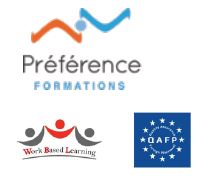 You can copy emoticons to answer               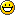 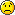 Ability to check multiple boxesWhat are the different purposes of your mobility?When we speak about ‘mobility’ in the context of learning or geographical mobility, it means that a learner is doing a part of his/her vocational training program in another country in a placement organization: an international traineeship. In the context of vocational education and training, this placement organization is often a company.Depending on the purpose, the duration and the learning objectives of the international internship, the learning program, the assessment and evaluation will be different. Therefore it is good to bear in mind in advance the purpose and aims of the internship and also what to do with the competences which will be achieved during this internship. Is the internship ‘just’ an enrichment of experiences, or does it really contribute to the completion of the training program and the achievement of units/ modules?Guidelines for the recognition of learning outcomes achieved during international traineeshipsDeveloped by EVTA in the framework of the QAFP project.                                      Final version July 2014CONTACT FORM FOR TRAINEESYour sending school :Address :Region/Country :Phone number :Your name/Your surname :Your phone number :Your Mail address :What training do you prepare?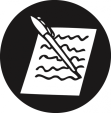 2Since when?3What job do you wish to exercise?4In what business sector do you want to do your internship?5What is the purpose of your internship? Five suggestionsYour priorityPriority of your sending school5.1 To exchange experiences, without a direct link to a formal qualification (often short)5.2 To learn intercultural competences and language skills5.3 To learn technical skills and competences, without summative assessment5.4 To learn technical skills and competences, with summative assessment5.5 To learn in different learning context, which cannot be done in country of origin6What is, what are the languages which may be used during the training period?7Do you already know France? Please, give details.8Do you have any contact in France? Please, give details.9What is your level in French?Level A1 BeginnerLevel A2Basics of current lifeLevel B1Participate in simple exchangesLevel B2Development of perspectives with precise vocabularyLevel C1Spontaneous oral and written expression in a large number of subjectsLevel C2Language masteryCheckboxes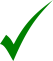 10If you want a telephone appointment , thank you to specify your availability